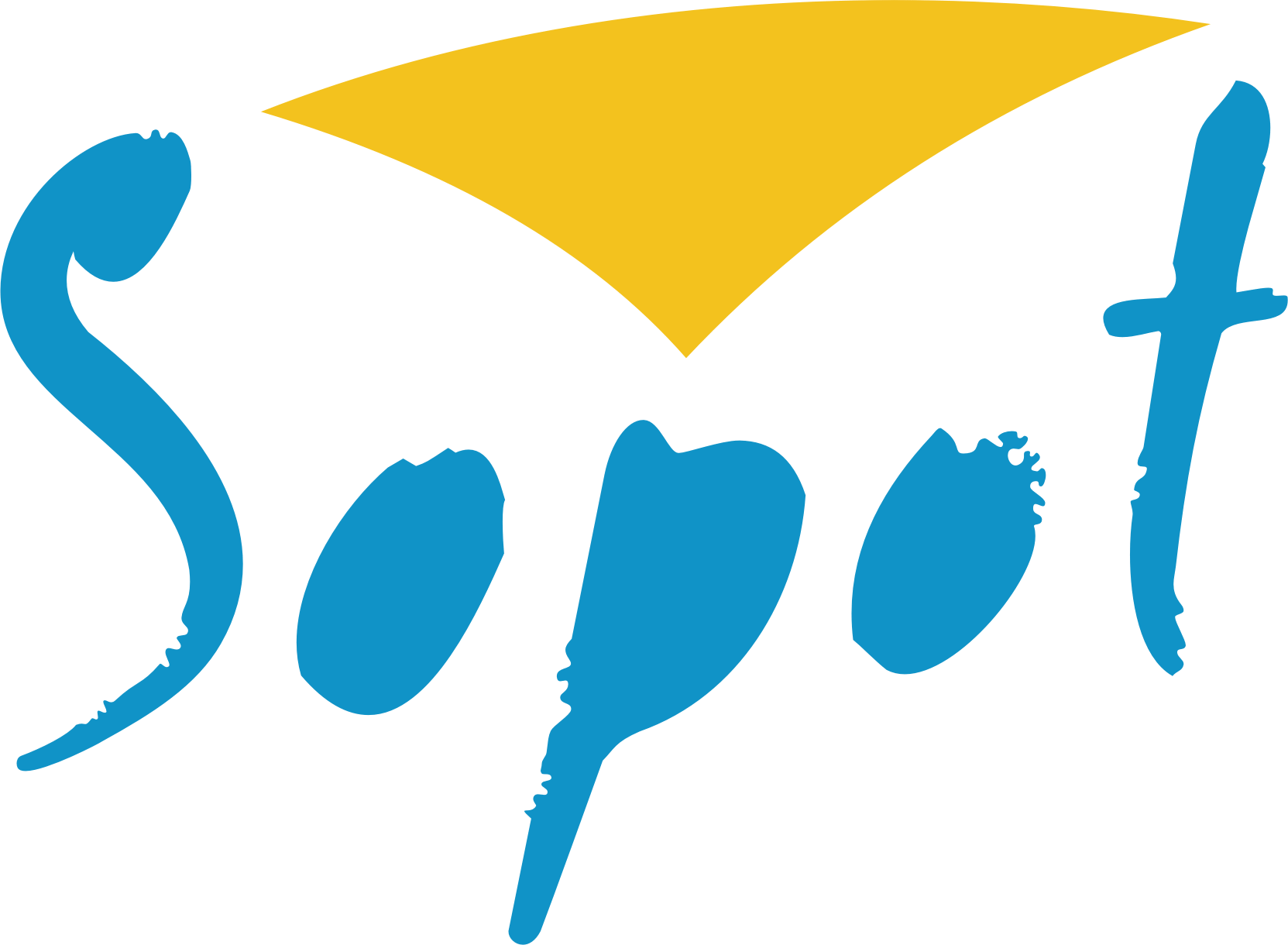 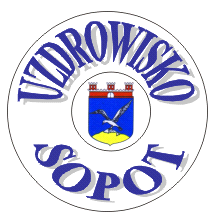 FORMULARZ   UCZESTNICTWA W X SOPOCKIM SYMPOZJUM  Bliżej siebie – dalej od uzależnień. O znaczeniu tożsamości, podmiotowości 
i więzi w zapobieganiu uzależnieniom i kryzysom psychicznym”2 grudnia 2022DANE UCZESTNIKANazwisko i imię: …………………………………………………………………….….......................Stanowisko: …………………………………………………………………………………............Instytucja: ………………………………………………………………………………………….Tel: …………………………………………………………………………………..………E-mail: ………………………………………………………………………………..……….Proszę o wystawienie faktury             Dane do wystawienia faktury VAT………………………………………………………………………………………………………………………………………………………………………………………………………………………………………………………………………………………………………………………………………………………………………………………………………………. NIP:  …………………………………………………………………….KosztyKoszt uczestnictwa jednej osoby wynosi 200 zł i obejmuje ( udział w wykładach, warsztatach materiały konferencyjne, obiad, poczęstunek, kawa, herbata, napoje). Dla osób pracujących w sopockich instytucjach i organizacjach udział jest bezpłatny.Termin nadsyłania zgłoszeń: do 28.11.2022 roku.Miejsce obrad:Uniwersytet SWPS, Sopot, ul. Polna 1Pełną kwotę uczestnictwa prosimy przesłać przelewem,  na konto:SPZOZ „Uzdrowisko Sopot”Bank Millenium S.A. O/597 Sopotnr 38116022020000000061948491z dopiskiem: X Sopockie Sympozjum oraz imię i nazwisko uczestnikaFormularz rezerwacji wraz z kopią wpłaty należy przesłać na adres 
e-mail: uzaleznienia@zozsopot.plOstateczny termin rezerwacji i dokonania wpłaty upływa z dniem 28.11.2022 r. Wniesiona kwota za uczestnictwo NIE PODLEGA zwrotowi w przypadku rezygnacji.W sprawach uczestnictwa w Sympozjum prosimy kontaktować się z SPZOZ „Uzdrowisko Sopot” lJoanna Mielewczyk – tel. 609 250 301; tel.: 58 551 48 75Dorota Kamola-Bohuszewicz – tel. 505 091 160 lub 663 816 054   ………………………………………   Podpis osoby zgłaszającej                                                      Pieczątka firmyPrzesłanie wypełnionego formularza oznacza wyrażenie zgody na:Przetwarzanie, podanych w Formularzu, danych osobowych przez Organizatorów X Sopockiego Sympozjum  dla celów związanych z jego organizacją zgodnie z ustawą RODO (art.4,pkt 11) Administratorem Twoich danych osobowych jest SPZOZ "Uzdrowisko Sopot" w Sopocie, 81-756 Sopot, ul. Chrobrego 6/8. Jako administrator Twoich danych, zapewniamy Ci prawo dostępu do Twoich danych, możesz je również sprostować, żądać ich usunięcia lub ograniczenia ich przetwarzania. Możesz także skorzystać z uprawnienia do złożenia wobec Administratora sprzeciwu wobec przetwarzania Twoich danych oraz prawa do przenoszenia danych do innego administratora danych. W przypadku wyrażenia dobrowolnej zgody, przysługuje Ci prawo cofnięcia zgody na przetwarzanie danych w dowolnym momencie co nie wpływa na zgodność z prawem przetwarzania, którego dokonano na podstawie zgody przed jej cofnięciem. Informujemy także, że przysługuje Ci prawo wniesienia skargi do organu nadzorującego przestrzeganie przepisów ochrony danych osobowych.